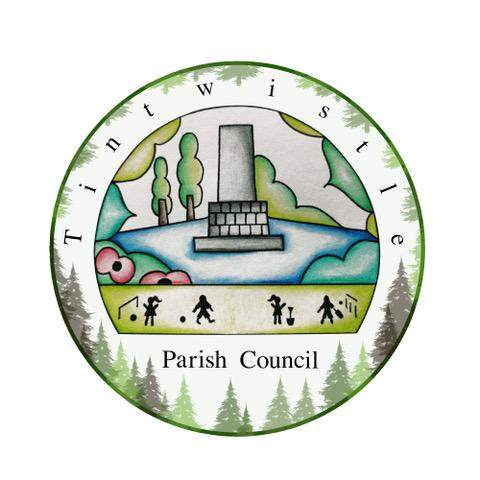 Tintwistle Parish CouncilSexton Street, Tintwistle, SK13 1JNhttps://tintwistleparishcouncil.org.ukAGENDA      				   27th June 2023Dear Tintwistle Allotments Committee,You are hereby summoned to attend the meeting of Tintwistle Allotments Committee to be held on Monday 3rd July 2023 at 6pm at the Council’s office.Charlotte Strickland Charlotte Strickland, Clerk to the Council tpcounciloffices@aol.comAGENDA  (MEMBERS OF THE PUBLIC AND PRESS ARE WELCOME TO ATTEND)To receive apologies for absence Declarations of interests Public participation To approve the minutes of the April Allotments Committee meetingCorrespondence: 
None (any late correspondence will be detailed in the minutes.)Revisiting the tabled Terms of Reference and Code of ConductTenant list and Waiting list UpdateNext Allotment Inspection Preparation Date of Next Meeting 